Sergio Navarretta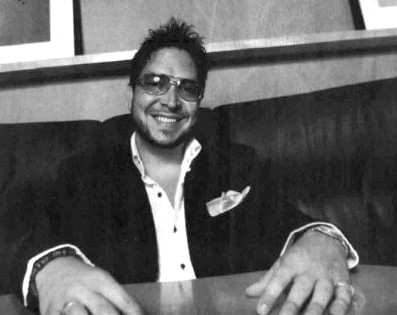 SERGIO NAVARRETTA began Platinum Image Film in 2000 with a view to producing  entertaining and enlightening creative projects for a wide audience.  Since then, he has directed and produced a number of short films, two documentaries, music videos and two feature films.Navarretta’s passion for film was nurtured under the guidance of renowned acting coach Rose Dubin, as well as Hollywood actor Nick Mancuso. He produced and directed: the award-winning short, Over a Small Cup of Coffee, which premiered at the historic Egyptian theatre in Hollywood; the documentary Going to the Movies, which premiered at the Academy of Canadian Cinema & Television screening series; the comedy Serena de Bergerac; the dramatic film, Il Bagno (The Bath), which was accompanied by a live string ensemble at its world premiere at the Toronto Italian Film Festival and the award-winning short, The Fortune Cookie. Commedia, a film that combine opera and acrobatics, airs on BRAVO! TV.Navarretta is proud to have directed his debut feature film Looking for Angelina, which tells the true story of Angelina Napolitano, an Italian immigrant woman who murdered her abusive husband on Easter Sunday, 1911 in Sault Ste Marie’s little Italy. After a successful premiere at the Montreal World Film Festival, the film screened at festivals around the world, winning 3 awards including a special recognition award in Genoa, Italy, by a prestigious jury that included Academy Award-Winning director, Juan Bautista Stagnaro. Looking for Angelina was released theatrically in fifteen cities across Canada, and ranked among the top 5 for Canadian films in release. Most recently, he received the prestigious international Award of Recognition from Italian Women of the World in Bologna, Italy, for his work on the film, by Mr. Tonino Lamborghini.Navarretta just completed his latest feature, The Colossal Failure of the Modern Relationship, starring Enrico Colantoni (Just Shoot Me, Veronica Mars, Flashpoint, Remedy) and David Cubitt (Traders, Medium), a comedy shot entirely in Niagara’s wine country region. The movie is expected to release this Fall.Most recently, Navarretta and service executive produced for Canada, Andron for AMBI Pictures, starring Danny Glover and Alec Baldwin. He is also the Canadian service producer on a CGI, animated feature film Arctic Justice starring Jeremy Renner, James Franco, Anjelica Huston, John Cleese, and Heidi Klum.Selected Credits – Director - FilmLOOKING FOR ANGELINA– feature film Director2005 Montreal World Festival2005 International Film Festival of India 2005 Cinefest Sudbury2005 Shadows of the Mind Film Festival 2005 Bay Street Film Festival2005 Cimameriche Film Festival, Genoa Italy 2005 Quintus Italian Film Festival, Montreal 2006 Mumbai International Film Festival2006 CINEPLEX CINEMAS, Toronto – Theatrical Release2006 OMNI TELEVISION – Broadcast2007 OMNI TELEVISION – Broadcast2010 PBS: WNED BUFFALO / TORONTO – Broadcast2010 Buffalo International Film FestivalAWARDS:The Fortune Cookie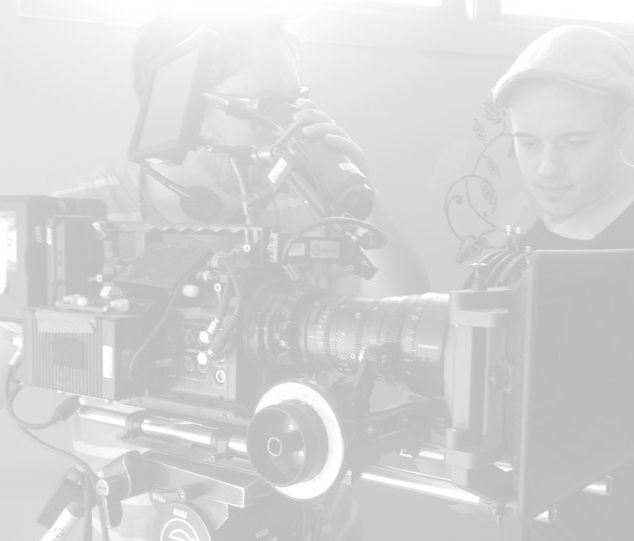 Best Shorts Film Competition, La Jolla, CA – “Award of Recognition”We Like ‘em Short Film Festival, Baker City, Oregon – Nominated for:“Best Cinematography”    Looking for AngelinaQuintus Film Festival, Montreal – “Best Feature Drama”, “Award of Distinction” Cimameriche Film Festival, Genova Italy- “Special Recognition Award”Italian Women in the World, Bologna, Italy  – “Award of Recognition”Over a Small Cup of CoffeeLos Angeles Italian Film Awards 2001 - “Special Recognition Award”The Colossal Failure of the Modern Relationship- Castlepoint Numa AwardEDUCATIONYork University	1991Seneca College acting program	1998 Terragon Theatre Director’s Intensive w/ Richard Rose 2012 Screenwriting Intensive Workshop with Tom Schlesinger   2012Founding member of Sensational Elora, Founding member and Vice Chair of IACHC (Innisfil Arts Council), member Arts & Letters Club2015The Colossal Failure of the Modern Relationship – Feature FilmDirectorIn developmentRoosewoodDirectorIn development  The Reunion – Feature Film	  Director	In development  Chasing George – Feature Film	  Director	  Chasing George – Feature Film	  Director	In development2013What’s on Your Plate? – TV Series PilotDirector2011Forever Para Ti, Alyssa – Music VideoDirector2011  The Fortune Cookie - Short film	  Director	2011  Serena De Bergerac - Short film	  Director	  Serena De Bergerac - Short film	  Director	2010	  York Victim Services – PSA	  Director	 	  By Way of Prague – Movie Promo	  Director	2010	  York Victim Services – PSA	  Director	 	  By Way of Prague – Movie Promo	  Director	2010	  York Victim Services – PSA	  Director	 	  By Way of Prague – Movie Promo	  Director	2009Foco Meo – Theatre ProductionDirector2008Angelina Found – Documentary Feature 	2007 OMNI Television Broadcast	Director2006Looking for Angelina – Feature FilmDirector2005Commedia – BRAVO! FACT – ShortDirector2004Doorsteps Neighbourhood Services - PSADirector2003Going to the Movies - documentary featureDirector2002Il Bagno – Short FilmToronto Italian Film FestivalDirector2001Over a Small Cup of Coffee – short (LAIFA/TIFF)Director